December 16, 2019 through January 15, 2020VISION STATEMENT“We will establish and maintain an innovative statewide 21st century information technology application that aids child welfare stakeholders in assuring the safety, permanency, and well-being of children at risk of abuse and neglect.”Child Welfare Digital Services (CWDS) is a collaboration of California State and local government agencies that support our shared stakeholders through technology to assure the safety, permanency and well-being of children at risk of abuse, neglect or exploitation.  CWDS is responsible for maintaining and operating the existing Child Welfare Services / Case Management System (CWS/CMS) and the development of the Child Welfare Services – California Automated Response and Engagement System (CWS-CARES). We are dedicated to building a child welfare information system that responds to users’ needs while maintaining the best standards for security and data integrity to aid child welfare professionals in the vital assistance, oversight and case management of our most vulnerable populations.HIGHLIGHTSOn December 19, the Project released CARES-Live 2.7.2 Hotfix, which consisted of enhancements to New Relic (CARES-Live performance and usage metrics tool) to capture and report user metrics for Facility Search. Similar to the enhancements that were in the previous CARES-Live 2.7 release, these enhancements allow the Project to further understand organizational use case scenarios and determine how CWDS can better support organizations as they continue to adopt CARES-Live as part of their existing workflows. CARES-Live 2.8 is targeted for release on January 22, and this release will provide backend infrastructure improvements. Additional details regarding these releases can be found in the CARES-Live Release Status section below. Additionally, CARES-Live user adoption continues to increase as the Project continues to receive county requests to add large quantities of additional users. The Project continues to provide CARES-Live support to stakeholders through weekly calls where feature demonstrations, county implementation successes and learning opportunities are shared in order to increase awareness and adoption of CARES-Live. In addition, the Project is offering remote and/or onsite demonstrations by request. Seven demonstrations were given to county child welfare organizations, probation and the California Department of Social Services (CDSS) during this reporting period.Planning activities towards building CARES in the Salesforce Service Cloud are also in progress. The Product Delivery team continues to conduct planning activities for the first process area in the Product Blueprint, which is Screening. Other planning activities include the refinement of tactical guides that define roles and responsibilities and decision points in each phase of the Service Delivery Lifecycle (SDLC). Of particular importance to the successful delivery of CWS-CARES is the new Discovery Phase of the SDLC. Discovery is designed to ensure that CARES product features directly support program goals and Integrated Core Practice Model (ICPM) behaviors and generate high-quality data to inform program improvement.The team is also conducting exercises for pain point analysis within business processes, addressing the following topics: content management regarding confidential items, accessing sensitive/sealed information, conducting review sessions for case-level data needed to meet State and Federal reporting requirements and measures. In addition, the Product Delivery team received training from CDSS on the impacts of the Family First Prevention Services Act (FFPSA). As of January 14, the updated Special Project Report (SPR) 3 continues to be routed for signatures, with a majority of the required signatures secured and the remaining few anticipated before the end of January. The Project anticipates formal submission of the SPR 3 to the California Department of Technology (CDT) once all required signatures are obtained.  In January, the Project submitted an As-Needed Advance Planning Document (APD) to the Administration on Children, Youth and Families (ACYF) due to a change in procurement approach. The APD is requesting approval to acquire key resources that will provide business, technical and project advisory services as the project transitions from the planning phase and throughout implementation. The APD also requests approval of the limited term Salesforce licenses/subscription during the planning, training, discovery period.KEY PROJECT MILESTONESDecember 16 through January 15, 2020CARES-LIVE RELEASE STATUSProduct Feature/Service - Progress to DateThe Project made the decision in May 2019 to pause all new development, which means that no new functionality or features will be introduced to CARES-Live. The Project, however, is committed to the integrity of the system and will focus on minor enhancements to support the efficiency of CARES-Live. CARES-Live Release 2.7.2Facility SearchConfigure and capture User Metrics for New Relic report Implementation ActivitiesContinued to offer and conduct user bulk loading on an ad hoc basis. Offering to bulk load users in counties and CDSS, can provide access to one or all of the CARES-Live feature sets: Snapshot, CANS Facility SearchPerformed analysis of CARES-Live user metrics and track county feedback to provide ELT with weekly updates about CARES-Live adoption and county feedbackCollected and analyzed information and metrics to create a report that summarizes CARES-Live implementation and adoption efforts, feature value, anticipated outcomes, and a recommendation to the Board of Directors to continue to support CARES-Live in ProductionOrganizational Change Management Hired Organizational Change Management (OCM) Lead position on January 13, 2020Attended several Regional User Group meetings, Oversight, and Technical Advisory Committee (TAC) to provide implementation and release updatesFinalized and approved ADA Compliance PlanUser TrainingParticipated in discussions and facilitated next steps for the Training Environment regarding user access, data creation, data validation, and user accessCreated mock target data for the training environment Facilitated the entry of baseline data into the training environmentCARES-Live Release 2.8CARES-Live 2.8 EnhancementsThe purpose of this release is to improve CARES-Live technical performance, and includes the following:Increase Service Level Agreements attainment of 10 second replication time closer to 100%. Average replication will likely be less than two (2) seconds and all outliers should be eliminatedReduce mainframe CPU usage by as much as 50%Reduce the likelihood of intermittent outages and resource usage spikesCARES-Live METRICS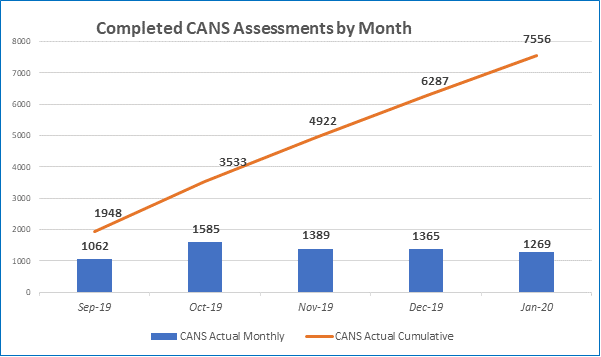 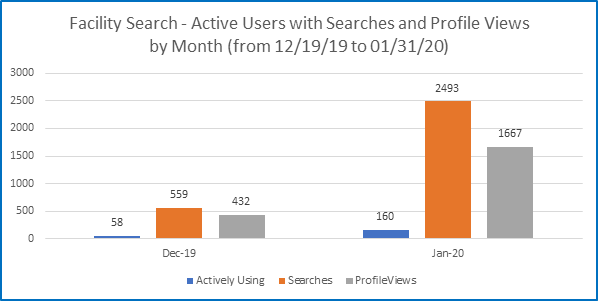 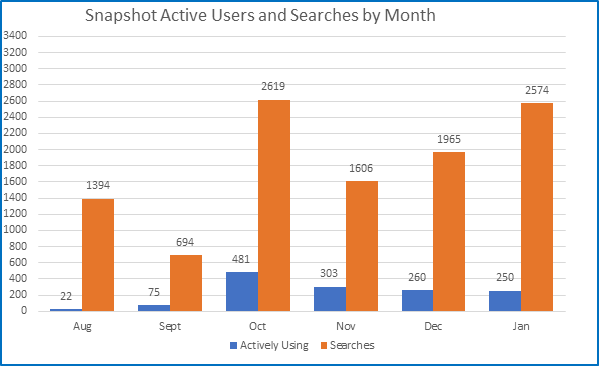 STAFFING VACANCYCurrent Vacancy Rate: 21% 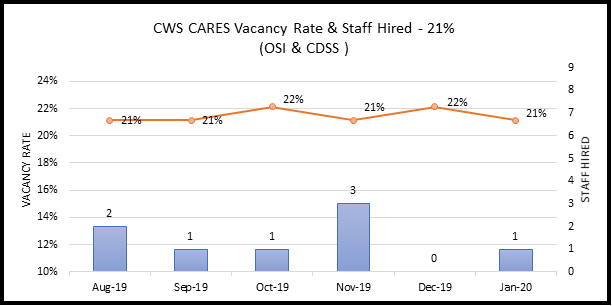 Current Vacancies - 22 of 104 CWS-CARES positions. The CWS-CARES vacancy rate has decreased from 22% to 21% since the last report.Filled PositionsRISKSFor this reporting period, there are two High Priority Risks. One new High Priority risks was opened, and no risks 
were closed.New RisksContinued RisksISSUESFor this reporting period, there are no High Priority issues open. No High Priority issues were closed, and no new issues were added.BUDGET/EXPENDITURES	as of January 15, 20202019-20 CWS-CARES Budget/Expenditure Report Summary (Footnotes below)
1 2019-20 Budget reflects amount in FY 2019-20 Governor's Budget	* Actuals through September 2019 per FI$Cal Report	** Actuals from September 2019 Fi$CAL Reports, in addition to processed invoices through January 16, 2020		*** Actuals from CDSS as of September 2019				**** Actuals per CalSTARS Report (no actuals have been received for FY 2019-20 to-date)Questions? Email CWDS Communications: comms@cwds.ca.govMilestonePlanned Finish DateActual Finish DateStatusNotesSpecial Project Report 3 (SPR 3) Submission11/30/2019In ProgressSPR 3 started routing for signatures on December 9. As of January 14, the majority of the required signatures were obtained, with the remaining few anticipated before the end of January. Release CARES-Live 2.7.212/19/201912/19/2020CompletedCARES-Live 2.7.2 was released on December 19. This hotfix release included enhancements to capture Facility Search user metrics by county. Release CARES-Live 2.81/22/2020In ProgressCARES-Live 2.8 is targeted for release on January 22. This release will provide backend infrastructure improvements.Decision on Continuation of CARES-Live 01/2020The Project released three CARES-Live feature-sets to date: CANS, Facility Search and Snapshot. After calendar year 2019, the Project will assess the costs and benefits of continuing to support CARES-Live.Implementation Advance Planning Document Submitted to ACYF04/2020In ProgressThe Implementation APD is in development with the goal for draft submission to ACYF in February.Salesforce Integration Services Procurement 08/11/2020In ProgressThe Solicitation was released on November 7, 2019.Salesforce License Procurement 06/02/2020In ProgressThe Project is collaborating with CDT STP to develop the solicitation. In the interim, the Project will procure limited term licenses for training and planning purposes. CARES Data Infrastructure Procurement 10/02/2020In Progress ACYF approved the CDI solicitation for release; however, this procurement is strategically scheduled to take place later in 2020 due to resource constraints who are dedicated to the PaaS Integration Services Procurement.Product Value Services Procurement 06/15/2020In ProgressThe Project is collaborating with CDT STP to develop the RFO.Entity
CWS-CARESClassificationService TeamDate Vacant# of DaysVacantEfforts/NotesOSIAssociate Governmental Program AnalystProcurement and Contract Management Analyst11/27/201949RPA under developmentOSIInformation Technology AssociateDeveloper7/1/2017928Position on holdOSIInformation Technology Specialist IDeveloper7/1/2017928Position on holdOSIInformation Technology Specialist IInformation Security Analyst7/1/2017928Interviews began week of 1/6/20 OSIInformation Technology Specialist IInformation Security Analyst12/4/201942Interviews began week of 1/6/20OSIInformation Technology Specialist IDeveloper7/1/2017928Position on hold OSIInformation Technology Specialist IConfiguration Analyst7/1/2019198RPA and Duty Statement under developmentOSIInformation Technology Specialist IProduct Delivery Lead8/1/2019167Position on holdOSIInformation Technology Specialist IProduct Delivery Lead8/20/2019148Position on holdOSIInformation Technology AssociateImplementation Team Member1/12/20203RPA under developmentOSIInformation Technology Specialist IIDevOps Engineering7/1/2017928Interviews complete and offer anticipated in JanuaryOSIInformation Technology Specialist IIJira Administrator9/30/2019107Interviews complete and offer anticipated in JanuaryOSIInformation Technology Specialist IIInformation Security Analyst9/14/2019123Duty Statement being reviewed by OSI HR for postingOSIInformation Technology Specialist IIDevOps Engineering7/1/2017928Interviews will be held beginning 1/16/20OSIInformation Technology Specialist IIApplication Architect7/1/2017928Interviews complete and offer anticipated in JanuaryOSIInformation Technology Supervisor IIData Management7/1/2017928Position on holdOSIInformation Technology Manager IProduct Chief7/1/2017928Recruitment package under review – pending posting to CalCareersOSIStaff Services Manager IIFinancial Manager10/30/201977Applicant selected and sent to HR for approval.OSIStaff Services Manager IIIAdministrative Services Manager1/6/20209Position under evaluation for redirectionCDSSAssociate Governmental Program AnalystLicensing Program1/5/2018740Position on holdCDSSAssociate Governmental Program AnalystLicensing Program6/28/2019201Position on holdCDSSInformation Technology Specialist ILicensing Program Specialist7/12/2019187Reposted as the candidate declined the offer; screening new applicationsEntity
CWS-CARESClassificationService TeamDate Vacant# of DaysVacantEfforts/NotesCDSSAssociate Governmental Program AnalystBusiness Requirements Unit4/15/2019262Official Start date is 1/2/20OSIInformation Technology Specialist ILead OCM Analyst8/30/2019136Official Start date is 1/13/20New RisksImpactResolutionLack of information regarding Service Level Agreements for Salesforce License SubscriptionRI-147Description:If the Service Level Agreement (SLA) for the PaaS License Subscription is not completed timely, the procurement schedule to obtain these licenses will be delayed.The procurement of the Salesforce License Subscription may be delayed if the Project does not receive this information. This could result in the Salesforce Integration Services vendor onboarding prior to the Project procuring the Salesforce License Subscription.Working with Risk owner on developing mitigation steps. One of these steps is working directly with Salesforce to gather the requested SLA information.Progress as of 01/14/2020The Project received some information from Salesforce and are working with the vendor for more information. Continued RisksImpactResolutionLack of Resource Overlap and Knowledge TransferRI-141By losing key contracted staff without the proper knowledge transfer to either state staff or other contracted vendors could cause a delay in the schedule due to new resources having to learn on the job. This could also impact the development of the CARES-Live and CRM-based PaaS solution, as the resources may not be available to assist with the development.The Project plans to rehire key contracted resources and fill vacant positions within the Project.Progress as of 01/14/2020:This risk has been updated to include new impacts to the Project: The departure of technical resources knowledgeable in Kafka (i.e., Tom Parker and David Smith) could impact the support of CARES-Live 2.8, if there are any production issues with Kafka.We are still working to determine a mitigation strategy. Work continues on this Risk with PCM and Project Leadership.OSI Spending Authority
 Budget Item2019-20 Budget1Actual ExpendituresProjected ExpendituresTotal Actuals/ ProjectionsPersonnel Services*       $9,935,256        $2,021,223        $5,907,609        $7,928,832 Other OE&E**       $7,237,493           $346,253        $2,937,059        $3,283,312 Data Center Services**       $4,000,000        $1,362,931        $2,532,664        $3,895,595 Contract Services**     $12,894,183        $4,628,287        $6,856,004      $11,484,292 Enterprise Services*       $3,088,032           $381,810        $1,352,392        $1,734,202 OSI Spending Authority Total    $ 37,154,964        $8,740,504      $19,585,728      $28,326,232 CDSS Local Assistance
Budget Item2019-20 BudgetActual ExpendituresProjected ExpendituresTotal Actuals/ ProjectionsContract Services***          $522,180           $214,872           $266,433           $481,305 Other OE&E***                    -                     -                     -                     - County Participation Costs***       $3,200,000                     -        $3,200,000        $3,200,000 CDSS Local Assistance Total       $3,722,180           $214,872        $3,466,433        $3,681,305 CDSS State Operations
Budget Item2019-20 BudgetActual ExpendituresProjected ExpendituresTotal Actuals/ ProjectionsPersonnel Services****       $1,930,359                     -        $1,930,359        $1,930,359 Facilities****          $568,000                     -           $568,000           $568,000 Other OE&E****          $224,497                     -           $224,497           $224,497 CDSS State Operations Total       $2,722,856                     -        $2,722,856        $2,722,856  Project Totals2019-20 BudgetActual ExpendituresProjected ExpendituresTotal Actuals/ Projections CWS-CARES Project Total     $43,600,000        $8,955,376      $25,775,017      $34,730,393 